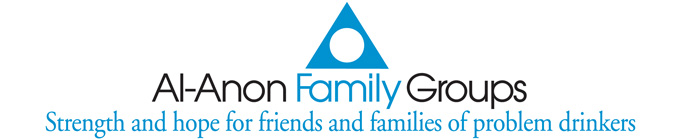 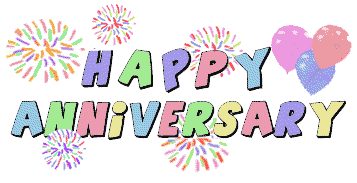 “Name of Group”Al-Anon Family Group #th Anniversary MeetingWhen: 	     Time:      Where:  	(Add Directions or Weblink to Location)Speakers and Light RefreshmentsPlease join us!